SUPPLEMENTARY MATERIALSupplementary Table S1: Classification of lower tract respiratory infection codes according to the 10th Revision of the International Classification of Diseases.Supplementary Table S2: Classification of birth cohorts according to the main vaccines used (≥ 90% of doses) for the primary immunization series and booster doses, as measured in the Quebec City Immunization Registry covering approximately 10% of births in the province of Quebec. Supplementary Table S3: Additive and multiplicative models for first and all hospitalizations for pneumonia among children born January 2007 to December 2010 older than 90 days and less than 2 years of age, in the province of Quebec, Canada.1 Additive Poisson model assumes a linear relationship between intensity of exposure and response; 2 Multiplicative Poisson model implies an exponential relationship between intensity of exposure and response; 3 Weekly percentage of positive tests; 4 7-day moving average ambient air temperature (inversed) recorded in Trois-Rivières; 5 ≥90% of doses administered in each monthly birth cohorts for the primary infant series + toddler booster.Supplementary Table S4: Additive and multiplicative models for the first and all hospitalizations of bronchiolitis among children born January 2007 to December 2010 (48 cohorts) older than 90 days of age and less than 2 years of age, in the province of Quebec, Canada.1 Additive Poisson model assumes a linear relationship between intensity of exposure and response; 2 Multiplicative Poisson model implies an exponential relationship between intensity of exposure and response; 3 Weekly percentage of positive tests; 4 7-day moving average ambient air temperature (inversed) recorded in Trois-Rivières; 5 ≥90% of doses administered in each monthly birth cohorts for the primary infant series + toddler booster.Supplementary Table S5: Fraction of pneumonia hospitalization cases attributable to virus and temperature in the additive model and multiplicative models1 Additive Poisson model assumes a linear relationship between intensity of exposure and response; 2 Multiplicative Poisson model implies an exponential relationship between intensity of exposure and response; 3 Weekly percentage of positive tests; 4 7-day moving average ambient air temperature (inversed) recorded in Trois-Rivières.Supplementary Table S6: Fraction of bronchiolitis (without bronchitis) hospitalization cases attributable to virus and temperature in the additive model and multiplicative models1 Additive Poisson model assumes a linear relationship between intensity of exposure and response; 2 Multiplicative Poisson model implies an exponential relationship between intensity of exposure and response; 3 Weekly percentage of positive tests; 4 7-day moving average ambient air temperature (inversed) recorded in Trois-Rivières.Supplementary Figure S1. Univariate analysis of all LTRI hospitalization rate according to weekly viral positive test percentage and ambient temperature: A: 7-day moving average ambient temperature (oC) in the city of Trois-Rivières; B: RSV; C: Influenza A&B; D: human Metapneumovirus (hMPV). Category and subcategoryCategory and subcategoryICD-10 codeLabelCategory: EmpyemaCategory: EmpyemaCategory: EmpyemaCategory: EmpyemaEmpyemaJ86PyothoraxCategory: PneumoniaCategory: PneumoniaCategory: PneumoniaCategory: PneumoniaSubcategory: Lobar (pneumococcal) pneumoniaSubcategory: Lobar (pneumococcal) pneumoniaSubcategory: Lobar (pneumococcal) pneumoniaPneumococcal pneumoniaJ13Pneumonia due to Streptococcus pneumoniaPneumococcal pneumoniaJ18.1Lobar pneumonia, unspecifiedsubcategory: Unspecified pneumoniasubcategory: Unspecified pneumoniasubcategory: Unspecified pneumoniaBacterial pneumonia unspecifiedJ15.9Bacterial pneumonia, unspecifiedBronchopneumonia, organism unspecifiedJ18.0Bronchopneumonia, unspecifiedPneumonia, organism unspecifiedJ18Pneumonia, organism unspecifiedPneumonia, organism unspecifiedJ18.8Other pneumonia, organism unspecifiedPneumonia, organism unspecifiedJ18.9Pneumonia, unspecified Subcategory: Other pneumoniaSubcategory: Other pneumoniaSubcategory: Other pneumoniaViral pneumoniaJ12Viral pneumonia, not elsewhere classifiedPneumonia due to adenovirusJ12.0Adenoviral pneumoniaPneumonia due to respiratory syncytial virusJ12.1Respiratory syncytial virus pneumoniaPneumonia due to parainfluenza virusJ12.2Parainfluenza virus pneumoniaPneumonia due to SARS-associated coronavirusPneumonia due to other virus not elsewhere classifiedJ12.8Other viral pneumoniaViral pneumonia, unspecifiedJ12.9Viral pneumonia, unspecifiedInfluenza with pneumoniaJ10.0Influenza with pneumonia, other influenza virus identifiedInfluenza with pneumoniaJ11.0Influenza with pneumonia, virus not identifiedOther bacterial pneumoniaJ15Bacterial pneumonia, not elsewhere classifiedPneumonia due to KlebsiellaPneumoniaJ15.0Pneumonia due to Klebsiella pneumoniaPneumonia due to PseudomonasJ15.1Pneumonia due to PseudomonasPneumonia due to Hemophilusinfluenzae J14Pneumonia due to Haemophilus influenzaPneumonia due to Streptococcus**J15.3Pneumonia due to streptococcus, category BPneumonia due to Streptococcus**J15.4Pneumonia due to other streptococci***Pneumonia due to StaphylococcusJ15.2Pneumonia due to staphylococcusPneumonia due to other specified bacteriaJ15.8Other bacterial pneumoniaPneumonia due to other specified bacteriaJ15.5Pneumonia due to Escherichia coliPneumonia due to other specified bacteriaJ15.6Pneumonia due to other aerobic Gram-negative bacteriaPneumonia due to other specified organism J16Pneumonia due to other infectious organisms, not elsewhere classifiedPneumonia due to other specified organism J15.7Pneumonia due to Mycoplasma pneumoniaPneumonia due to other specified organism J16.0Chlamydial pneumoniaPneumonia in infectious  diseases classified elsewhereJ17.XPneumonia in diseases classified elsewhereCategory:  Bronchiolitis - Bronchitis  Category:  Bronchiolitis - Bronchitis  Category:  Bronchiolitis - Bronchitis  Category:  Bronchiolitis - Bronchitis  Subcategory: BronchiolitisSubcategory: BronchiolitisSubcategory: BronchiolitisAcute bronchiolitisJ21.XAcute bronchiolitis Subcategory: BronchitisAcute bronchitisBronchitis not specified as acute or chronicJ20.XAcute bronchitis Acute bronchitisBronchitis not specified as acute or chronicJ40Bronchitis, not specified as acute or chronicDate of birthMain vaccines usedFollow-up (months)Follow-up (months)Follow-up (months)Person (N)Person-monthsobservationHospital admissions(No)Date of birthMain vaccines usedMinMedianMaxPerson (N)Person-monthsobservationHospital admissions(No)2007.01.01toPCV-7 + PCV-724.024.024.0112249269456338732008.05.01toPCV-7 + PCV-7/PCV-1024.024.024.0227645470786882008.08.01toPCV-7 + PCV-1024.024.024.044447106817817932009.02.01toPCV-7/PCV-10 + PCV-1024.024.024.0287606911988272009.06.01toPCV-10 + PCV-1024.024.024.03892993556813492009.11.01-13toPCV-10 + PCV-10/PCV-1324.024.024.02748166034710362010.03.01toPCV-10 + PCV-1318.921.523.9373708030138632010.08.01toPCV-10/PCV-13 + PCV-1315.917.518.9234704113065882010.11.01toPCV-13 + PCV-1313.914.915.9141752128703442010.12.31PredictorsPredictorsAdditive Poisson model 1Additive Poisson model 1Multiplicative Poisson model 2Multiplicative Poisson model 2Multiplicative Poisson model 2Multiplicative Poisson model 2PredictorsPredictorsPredictorsPredictorsFirst hospitalizationsFirst hospitalizationsFirst hospitalizationsFirst hospitalizationsAll hospitalizationsAll hospitalizationsPredictorsPredictorsCoefficientPRate RatioPRate RatioPViral Circulation 3RSV0.002<.00011.02<.00011.02<.0001Viral Circulation 3hMPV0.002<.00011.05<.00011.05<.0001Viral Circulation 3Influenza0.00040.031.010.000191.01<.01Temperature 4oC0.001<.00011.03<.00011.03<.0001Age in months3 – 5 monthsRef-Ref-Ref-Age in months6 – 8 months0.0020.521.23<.011.28<.01Age in months9 – 11 months0.010<.0011.67<.00011.73<.0001Age in months12 – 17 months0.0206<.00012.02<.00012.15<.0001Age in months18- 23 months0.0120.0061.78<.00011.92<.0001Month of birthJan – SepRef-Ref-Ref-Month of birthOct – Dec0.0040.071.15<.011.230.02Hospitalization year2007 to 20120.0010.750.930.150.950.44Main vaccines 5PCV-7 + PCV-7Ref-Ref-Ref-Main vaccines 5PCV-7 + PCV-7/PCV-10-0.0070.070.960.580.900.48Main vaccines 5PCV-7 + PCV-10-0.0030.481.090.271.050.69Main vaccines 5PCV-7/PCV-10 + PCV-10-0.0010.891.130.231.070.68Main vaccines 5PCV-10 + PCV-100.0030.691.130.271.020.92Main vaccines 5PCV-10 + PCV-10/PCV-13-0.0010.901.140.301.120.58Main vaccines 5PCV-10 + PCV-13-0.00020.981.220.161.110.64Main vaccines 5PCV-10/PCV-13 + PCV-13-0.0100.251.080.660.950.82Main vaccines 5PCV-13 + PCV-13-0.015<.010.64<.010.570.04PredictorsPredictorsAdditive Poisson model 1Additive Poisson model 1Multiplicative Poisson model 2Multiplicative Poisson model 2Multiplicative Poisson model 2Multiplicative Poisson model 2PredictorsPredictorsPredictorsPredictorsFirst hospitalizationsFirst hospitalizationsFirst hospitalizationsFirst hospitalizationsAll hospitalizationsAll hospitalizationsPredictorsPredictorsCoefficientPRate RatioPRate RatioPViral Circulation 3RSV0.006<.00011.04<.00011.04<.0001Viral Circulation 3hMPV0.003<.011.04<.00011.05<.0001Viral Circulation 3Influenza0.00030.501.010.000261.010.00223Temperature 4oC0.004<.00011.03<.00011.03<.0001Age in months3 – 5 months0.200<.00016.68<.00016.11<.0001Age in months6 – 8 months0.138<.00014.56<.00014.44<.0001Age in months9 – 11 months0.114<.00013.60<.00013.69<.0001Age in months12 – 17 months0.071<.00012.14<.00012.17<.0001Age in months18- 23 monthsRef-Ref-Ref-Month of birthJan – SepRef-Ref-Ref-Month of birthOct – Dec0.0150.031.23<.00011.310.00151Hospitalization year2007 to 2012-0.0150.040.950.220.960.55Main vaccines 5PCV-7 + PCV-7RefRefRefRefRefRefMain vaccines 5PCV-7 + PCV-7/PCV-10-0.0070.580.950.470.900.46Main vaccines 5PCV-7 + PCV-100.0160.180.980.810.930.59Main vaccines 5PCV-7/PCV-10 + PCV-100.0190.200.960.680.880.39Main vaccines 5PCV-10 + PCV-100.0370.030.990.910.900.52Main vaccines 5PCV-10 + PCV-10/PCV-130.0310.121.170.151.120.54Main vaccines 5PCV-10 + PCV-130.0220.321.001.000.880.54Main vaccines 5PCV-10/PCV-13 + PCV-130.0360.161.000.970.900.63Main vaccines 5PCV-13 + PCV-13-0.0360.090.840.130.820.35PredictorsPredictorsAdditive Poisson model 1Additive Poisson model 1Multiplicative Poisson model 2Multiplicative Poisson model 2Multiplicative Poisson model 2Multiplicative Poisson model 2PredictorsPredictorsFirst hospitalizationsFirst hospitalizationsFirst hospitalizationsFirst hospitalizationsAll hospitalizationsAll hospitalizationsPredictorsPredictors%95% CI%95% CI%95% CIViral Circulation 3RSV24.016.0, 30.420.913.1, 27.417.59.8, 24.1Viral Circulation 3hMPV7.84.7, 11.313.010.1, 15.812.29.5, 14.8Viral Circulation 3Influenza3.40.9, 6.86.93.5, 10.25.92.3, 9.2Temperature  4(oC)41.428.7, 51.049.240.5, 56.349.241.0, 55.9Additive Poisson model 1Additive Poisson model 1Multiplicative Poisson model 2Multiplicative Poisson model 2Multiplicative Poisson model 2Multiplicative Poisson model 2PredictorsPredictorsFirst hospitalizationsFirst hospitalizationsFirst hospitalizationsFirst hospitalizationsAll hospitalizationsAll hospitalizationsPredictorsPredictors%95% CI%95% CI%95% CIViral Circulation  3RSV21.817.6, 26.447.543.3, 51.142.638.3, 46.5Viral Circulation  3hMPV2.91.0, 4.912.39.6, 14.912.910.3, 15.3Viral Circulation  3Influenza0.6-1.2,2.76.12.9, 9.05.11.9, 8.1Temperature  4(oC)26.718.3, 34.354.246.9, 60.252.846.1, 58.4A.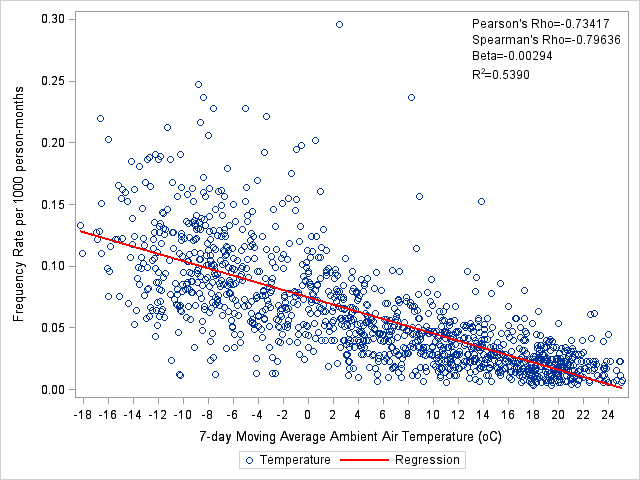 B.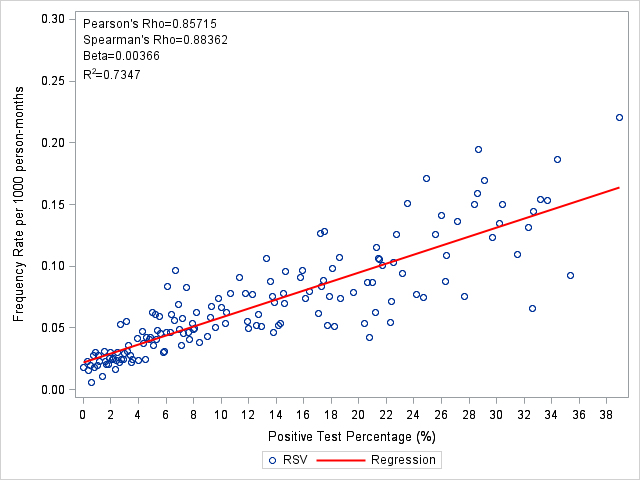 C.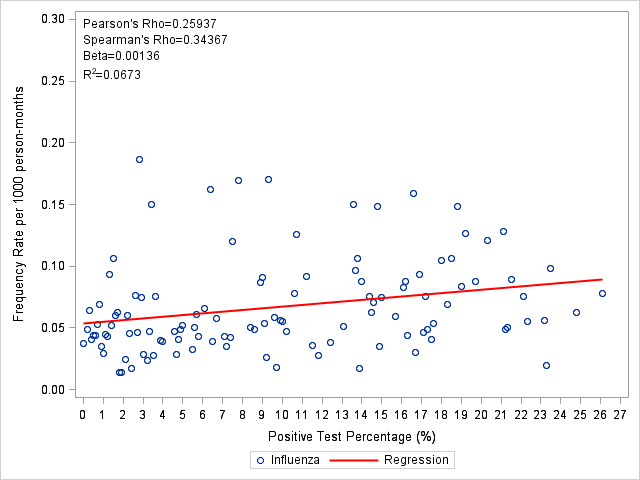 D.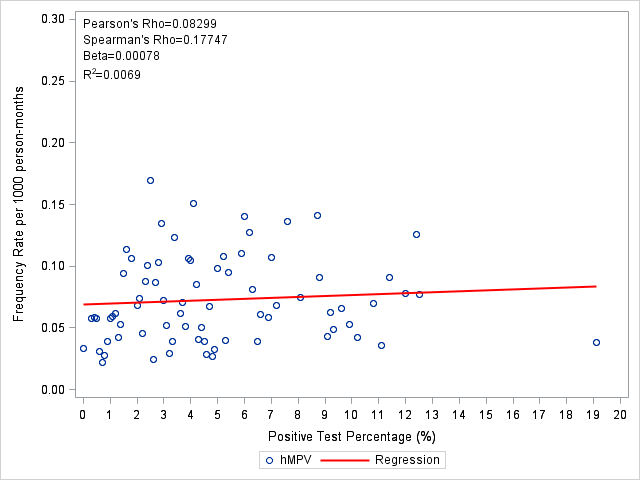 